Horaires Entrainements Féminines 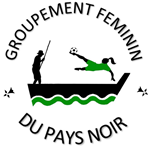 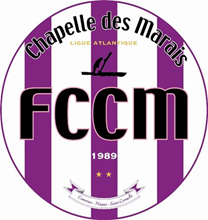 Saison 2021/2022U6/U7 et U8U9 FémininesEntrainement Avec les garçons de leur catégorie à La ChapelleLe samedi de 10h15 à 11h15 pour les U6/U7Le samedi de 10h15 à 11h30 et le jeudi de 17h15 à 18h30 pour les U8/U9Des évolutions sont possibles suivant le nombre de joueuses U10/U11 Féminines Entrainement le Mercredi de 17h15 à 18h30 à la ChapelleEntrainement supplémentaire possible avec les garçons dans leur cluble Vendredi de 17h15 à 18h30 pour le FCCMU12/U13 FémininesEntrainement le Mercredi de 17h15 à 18h30 à La ChapelleEntrainement supplémentaire possible avec les garçons dans leur cluble Vendredi de 17h45 à 19h pour le FCCM et/ou Entrainement possible le lundi à St Lyphard (en cours de calage, réunion préalalble)U14/U15 fémininesEntrainement le Mercredi de 17h15 à 18h30 à La ChapelleEntrainement possible le lundi à St Lyphard (en cours de calage, réunion préalable)U16/U17/U18 et seniors fémininesEntrainement le mercredi de 19h30 à 21h00 à Saint-LyphardEntrainement le Vendredi de 21h à 22h30 à La Chapelle